Kendal Town Council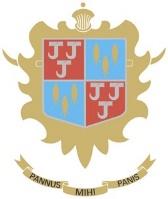 Town Hall, Highgate, Kendal LA9 4EDwww.kendaltowncouncil.gov.ukNotes from the non-statutory Working Group meeting of the Planning Committee meeting held on Monday, 20 September 2021 at 6.30pm via Zoom.In attendance: Councillor S Long, Chris Bagshaw (Town Clerk), Ian Gordon (Democratic Services Assistant). Graham Harrison (member of public), Jon Robinson (member of public)P57/21/22 	ApologiesNone Received.P58/21/22	Declarations of InterestNoneP59/21/22	Exclusion of Press and Public (Public Bodies Admission to Meetings Act 1960)No issues were considered for exclusion.P60/21/22	Minutes of the Previous MeetingThe Council received the minutes of the previous planning committee meeting held on 6 September 2021 Resolved: To accept them as a true record.P61/21/22	Planning Process IssuesThe Clerk raised two issues. A date had been offered by SLDC Planning Officers to discuss the new Local Plan. The Committee agreed the 30th September was preferable. The Clerk reported that Cllr Chaffey, SLDC Portfolio holder for Planning hoped to be present. The Clerk informed members that the District Council also planned a drop -in session on the same subject, for members of the public, at the Town Hall on Monday 18 October, 3-7pm.Resolved: That the Town Clerk make the necessary arrangements to meet with Planning officers, having agreed an agenda with members first.Resolved: That members of the Environment and Highways Committee also be invited to this meeting.P62/21/22	Kendal Town Council Flood Relief Scheme. Councillor Cornthwaite gave a verbal report on the meeting held on 15 September. Notes of meeting will be circulated to members at the next Planning Committee meeting. The next meeting will be on 20 October and Stuart Mounsey and Doug Coyle of CCC have been invited together with Paul Quinn, an academic from Newcastle University, who will make a presentation about upper reaches. P63/21/22	 Planning ApplicationsThe Committee considered the Planning Applications shown in Appendix 1.Resolved: To submit the recommendations in Appendix 1 to the Planning Authority.The meeting closed at 19.23Cllr J CornthwaitePresentCllr D Rathbone (chair)PresentCllr P GibsonPresentCllr C RowleyPresentCllr H Ladhams (vice chair)PresentCllr K TeasdalePresentCllr D MilesAbsentCllr G VincentPresent